GUÍA N°5: AUTOEVALUACIÓN DE APRENDIZAJESUNIDAD 1. SALUD, SOCIEDAD Y ESTILOS DE VIDAPLAN DIFERENCIADO. ASIGNATURA: CIENCIAS DE LA SALUDSELECCIÓN MÚLTIPLE.    A continuación se presentan una serie de preguntas, con cuatro posibles respuestas. De ellas, SOLO UNA ES LA CORRECTA:Mediante algunos estudios epidemiológicos, existe un incremento en la incidencia de trastornos del sueño en el mundo. Sin embargo, recientemente se ha puesto especial atención en la detección de este tipo de trastornos en la población de edad: Adulta JovenMaternalAncianos“Es una reacción normal y sana de nuestro cuerpo para afrontar los pequeños retos cotidianos y las situaciones excepcionales o difíciles de la vida” ¿A cuál definición se hace referencia?Enfermedad mental Estrés Alegría Decepción Según el “Termómetro de la Salud Mental” de Cetep, de acuerdo a un estudio realizado en el 2015, donde se enfocaban en el nivel de estrés en trabajadores, se obtuvo que Chile es uno de los países con tasas de suicidios más altas del mundo y con un alto nivel de: Alegría Optimismo Depresión Euforia Dentro de las recomendaciones de autocuidado para el manejo de estrés, se sugiere la realización de ejercicios de respiración, ya que contribuyen con: La relajación de la persona en un momento de alto nivel de estrés.La incertidumbre de la persona, generando depresión en ella El diagnóstico de enfermedades El aumento de índices de suicidio Las enfermedades y problemas vinculados a Salud Mental en Chile, aquella que más licencias médicas produce son los cuadros de: Alergia Hipertensión Estrés Diabetes Dormir mal puede conducir una serie de efectos indeseados tales como: Mal humor y falta de energía.Alegría y concentración Creatividad y aumento de energía Felicidad y fatigaUna población propensa a presentar una baja calidad de sueño, así como trastornos del mismo, puede señalar aspectos causales de dicho trastornos. De acuerdo a lo anterior, una de sus principales causas son: Las cargas emocionales de las personas Las circunstancias sociales y personales que rodean a esta población.La realización con cierta frecuencia de actividades físicas y recreativas.La organización de la agenda laboral ¿Qué aspecto se recomienda para mejorar los trastornos de sueño, afectados por el aumento del nivel de estrés sobre la salud de la población?Decepción emocional Alimentación no saludable Alimentación saludableAnsiedad y depresión “Lo más importante es ser consciente que hoy en día es muy difícil tener una vida 100% libre de estrés, pero si se puede llegar a un sano equilibrio”. En referencia a lo anterior, se consideran causas de estrés: El trabajo Las responsabilidades familiares Las actividades cotidianas Todas las anteriores“Es un conjunto de patrones de conductas relacionados con la salud, determinado por las elecciones que hacen las personas de las opciones disponibles acordes con las oportunidades que les ofrece su propia vida.”, ¿A qué concepto se hace referencia?Trastornos de sueño Estilos de vida saludable Ansiedad Condiciones de vida Un poco de estrés es positivo, demasiado es perjudicial. Todas las personas poseemos esta reacción y es necesaria para vivir, pero en su justa medida. Haciendo referencia a lo anterior, la finalidad se encuentra basada en conseguir: Nivel adecuado de equilibrio, para vivir y afrontar su propia vida.Nivel alto de estrés, para lograr un equilibrio en nuestras actividades Nivel bajo de felicidad, para mantenerse en depresión Nivel adecuado de enfermedades, para mantener nuestra salud Después de la realización de diferentes estudios, se pueden señalar como consecuencias de los trastornos de sueño a la: Fatiga física y mental durante el díaHipersomnia o somnolencia diurnaPercepción de menor capacidad de memoriaTodas las anteriores Nombre:Curso:III° MedioFechaFAVOR LEER LAS INSTRUCCIONES          -Estimados estudiantes, reciban un saludo afectuoso de mi parte.         A continuación, se presentan una serie de preguntas, con cuatro alternativas de respuesta, donde deben realizar la selección de una respuesta, para cada de una de las preguntas y enviarlas al siguiente correo  angellyn.cardenas@elar.cl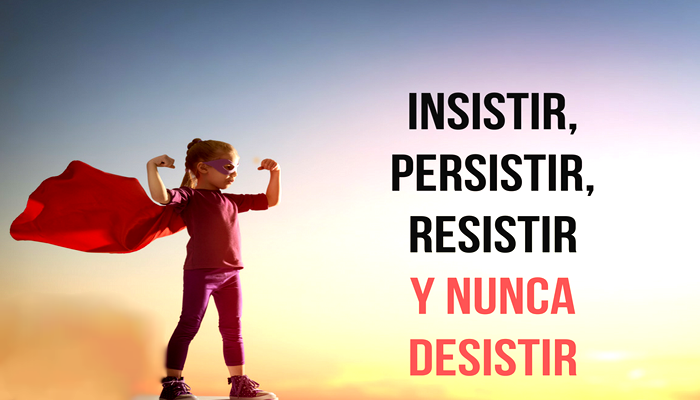 -(No olvidar colocar su nombre completo y curso, al momento de realizar el envío) -PLAZO DE ENTREGA: HASTA EL 05/06/2020-Es importante su realización, porque nos va a permitir seguir avanzando en este transitar tecnológico. -Después de realizar el envío, recibirá una retroalimentación, de acuerdo a los resultados obtenidos. - Esta guía ES SIN NOTA Y NO ES NECESARIO IMPRIMIRLA.- La autoevaluación, fue realizada tomando en cuenta, los contenidos entregados en las guías anteriores, así que espero los mejores resultados de ustedes. Ánimo y mucho éxito!!!Pronto nos volveremos a ver, con cariño. Profesora Angellyn Cárdenas.Objetivo: Reconocer la importancia del sueño en el organismo y la influencia del estrés en el comportamiento, la salud y la calidad de vida en las personas.Contenidos: -Estilos de vida.                       -Metabolismo                      -Efectos del sueño                      -El estrés y sus consecuencias. 